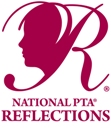 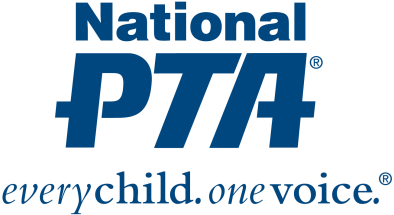 National PTA Reflections® Program                                    
Student Entry Process“The Magic of a Moment”This form can be used by students entering a Local PTA Reflections program or for student winners to gather necessary information for completing the official Online Student Entry Process to advance to the next round in the National PTA Reflections Competition.  STUDENT INFORMATIONGender (Circle one):		Male			FemaleStudent First Name:					Student Last name:Parent Guardian Name:					 Parent/Guardian Address:				City, State Zip:Parent/Guardian Email:				Parent/Guardian Phone: SCHOOL/PTA INFORMATIONSchool Name:						Homeroom Teacher: Shady Grove ElementaryPTA/PTSA Name (Provided by Reflections Program Leader):						  Shady Grove Elementary School PTAARTWORK SUBMISSIONTitle:Artist Statement (At least 10 words; maximum 100 words):ARTS CATEGORY SPECIFIC QUESTIONSAnswer questions for the arts category relevant to your artwork submission.Dance ChoreographyWhat is the title of the dance music?  Who is the artist or musical group performing the music?What is the name of the composer?Who wrote the lyrics?Film ProductionWhat is the brand and model of camera that you used?  Did you use editing software? If so, what is the name of the software you used?Did you use background music? If so, what is the title of the music you used?Who is the artist or musical group performing the music?What is the name of the composer?Who wrote the lyrics?List the names of the people who appeared in this film. Music CompositionDoes your composition include music for voice? If so, how many singers and what are their names?  Does your composition include music for instruments? If so, what instruments?Did you use music composition software? If so, what is the name of the software you used?PhotographyWhat brand and model of camera did you use?What kind of process did you use to prepare your photograph?For printed photographs, what are the dimensions of your picture? (No frames allowed.)If matted, what are the dimensions of your photo with matting? (No frames allowed.)Visual ArtDescribe the medium or type of visual art you developed (e.g., crayons, collage, oil on canvas).What are the dimensions of your picture? (No frames allowed.)If matted, what are the dimensions of your photo with matting? (No frames allowed.)QUESTIONS? CONTACT:Colleen Bohlman     (h) (804) 360-3690   (c)  (804) 304-7003   cmcb411@gmail.comMary Wilson            (h) (804) 360-1302,   (c)  (804) 432-2773  numnnum@verizon.netShady Grove PTA Website:  www.sgespta.org     Complete Rules and Entry forms:  http://www.sgespta.org/reflections.htmlGrade Level (Check one):Primary (Preschool – Grade 2)Intermediate (Grades 3-5)Middle School (Grades 4-6)High School (Grades 9-12)Arts Category (Check one):Dance ChoreographyIntermediate (Grades 3-5)Middle School (Grades 4-6)High School (Grades 9-12)